Организация мероприятий с детьми дошкольного возраста, направленных на формирование навыков антитеррористической безопасностиМетодические рекомендацииhttps://www.maam.ru/Работу с дошкольниками следует начать с объяснения основных правил поведения. Детям надо рассказать, что делать с найденными в помещении или на улице бесхозными пакетами и игрушками. Объяснить, что нельзя дергать за найденные на улице проволоку или шнуры, а к просьбам покинуть здание нужно относиться серьёзно и обязательно выполнять их.Чтобы подать информацию для детей доступно и не напугать их, необходимо использовать игровые и интерактивные методы обучения. Следует учитывать возраст и особенности детей. При необходимости можно привлекать к занятиям психологов и сотрудников территориальных органов безопасности.Примеры методов и форм антитеррористического обучения дошкольников.Используйте интерактивный метод, чтобы вовлечь детей в диалог и обсуждение, а также сформировать умение наблюдать и сравнивать. Например, организуйте викторины, групповые дискуссии, просмотр видеозаписей и наглядного материала с их с разбором и обсуждением.Игривой метод применяйте, чтобы расширить и закрепить знания детей о безопасном поведении. Для этого организуйте подвижные, дидактические, сюжетно-ролевые, проблемные игры, игры-соревнования. Кроме того, предложите детям выполнять различные виды заданий и упражнений, участвовать в проведении викторин и конкурсов.Формы работы: беседа с сотрудником ОВД, просмотр обучающих мультфильмов, видеороликов, тематический вечер вопросов и ответов, разбор опасных ситуаций, деловая игра, музыкально-игровой досуг, викторина, беседа, игра-сказка, имитационная игра, просмотр наглядного материала – плакатов и иллюстраций, неделя безопасности, конкурс рисунков, сочинение историй, мультимедийное занятие.Формирование у детей старшего дошкольного возраста представлений об антитеррористической безопасностиК сожалению, терроризм - это часть нашей сегодняшней реальности. Даже если мы сами и наши близкие живут в относительно безопасных регионах. Нам приходится задумываться - как наши дети реагируют на происходящее? Как правильно говорить с ними об этом?Конечно, реакции разных детей различаются по своей остроте. И все же есть общие моменты в том, что дети чувствуют, когда в нашу жизнь врываются акты терроризма.Терроризм нарушает привычный ход событий, разрушает доверие к людям, лишает эмоционального равновесия и чувства безопасности. Растерянность, ощущение беспомощности - эти чувства могут транслироваться от взрослого к ребенку.В современных условиях задача формирования у детей основ культуры безопасности жизнедеятельности, обучение правилам безопасного поведения - именно дошкольный возраст является решающим в формировании фундамента физического и психического здоровья, основ здорового образа жизни и безопасности жизнедеятельности.Именно в дошкольном возрасте формируется характер ребенка, отношение к себе и окружающим. Педагогами ДОУ ведется активный поиск педагогических технологий, методик, способствующих социализации ребенка в современном мире, направленных на сохранение и укрепление здоровья, обучения детей основам безопасной жизнедеятельности в контексте ФГОС дошкольного образования.Чтобы повысить защищенность детей им необходимо овладеть не такими уж сложными знаниями и умениями – наблюдательностью, умением анализировать свои ошибки, приведшие к неприятностям, отдавать себе отчет о возможных последствиях тех или иных своих поступков, а также навыками грамотных действий в случае проявления опасностей. Поэтому необходимо сформировать у ребенка сознательное и ответственное отношение к личной безопасности окружающих, воспитывать готовность к эффективным, обоснованным действиям в различных ситуациях. Эти задачи стоят как перед родителями, так и перед педагогами детских образовательных учреждений.Формирование основ культуры безопасности детей осуществляется в нашем ДОУ в разных направлениях. Основное – это работа с детьми, родителями, педагогическим коллективом и персоналом. Важно не только оберегать ребенка от опасности, но и готовить его к встрече с возможными трудностями, формировать представление о наиболее опасных ситуациях, о необходимости соблюдения мер предосторожности, прививать ему навыки безопасного поведения в быту. Работа ведется совместно с родителями, которые выступают для ребенка примером для подражания.Самым лучшим способом обучения детей является собственный пример. Если вы всегда внимательны к своей собственной безопасности, то и ребенок будет повторять эти же действия. Любой злоумышленник внимательно наблюдает за людьми и безошибочно выбирает себе жертву, и если вы приучили ребенка к внимательности, то шанс стать жертвой преступления значительно снизится.Наблюдая за игрой ребенка, мы смотрим на себя со стороны. А значит, нам самим нужно быть предельно осторожными и внимательными, зная, что наше действие ребенок может воспроизвести с точностью до мельчайших деталей. Поэтому, сколько бы раз вы ни повторяли ребенку, что прежде чем открыть дверь, нужно узнать, кто за ней, он никогда не выполнит, если вы сами не будете четко это выполнять. Правило второе: если хотите научить ребенка правилам безопасности, прежде всего сами выполняйте их.Обеспечение безопасности семьи, а в особенности детей, имеет очень большое значение. Именно через ежедневное общение со своим ребенком вы узнаете о проблемах и вопросах, которые волнуют его и, решая с ним его проблемы, помогаете ему научиться правильно вести себя в той или иной ситуации. Поэтому первое правило гласит: как можно чаще говорите с детьми, помогайте решать их, пусть даже пустяковые, по вашему мнению, проблемы.Ребенок должен помнить, что его безопасность, прежде всего, зависит от него самого, как он ответит незнакомцу на его заманчивое предложение или как он поступит в той или иной ситуации, когда от правильного ответа или решения зависит его жизнь. А научить его эта наша с вами задача.Неоценимое значение приобретает художественная литература. Большое количество произведений, в которых говорится о культуре безопасности: «Волк и семеро козлят» (русская народная сказка, «Красная Шапочка»Ш. Перро, «Гуси-лебеди» (русская народная сказка, «Колобок» (русская народная сказка, «Лисичка-сестричка и волк» (русская народная сказка, «Зимовье зверей»(русская народная сказка, «Морозко» (русская народная сказка, «По щучьему веленью» (русская народная сказка, «Мороз Иванович» – В. Ф. Одоевский, «Двенадцать месяцев» — С. Я. Маршак, «Снежная королева» Г. Х Андерсен и другие. По прочтению необходимо организовать очень активные обсуждения, дети указывают на ошибки героев и охотно предлагают варианты правильного поведения в той или иной ситуации. Приводят примеры из личного наблюдения, объясняют, как они поступили, если бы были на месте героя.Анкета для родителей по вопросам безопасности жизни и здоровья детейУважаемые родители!Для того чтобы оценить актуальность проблемы безопасности жизни и здоровья детей и целесообразность проведения специально организованной образовательной деятельности по данной теме в дошкольном образовательном учреждении, просим вас ответить на следующие вопросы.1. Попадал ли ваш ребенок в опасную ситуацию дома, на улице, на природе?2. Как вы думаете, смог бы ребенок избежать опасности, если бы знал о последствиях своего поведения?3. Знакомите ли вы своего ребенка с правилами обращения с опасными предметами?4. Проводите ли вы с ребенком беседы о правилах поведения при контактах с незнакомыми людьми? (Приведите пример)5. Знает ли ваш ребенок правила дорожного движения? (Укажите какие)6. Формируя навыки безопасного поведения у ребенка, вы действуете:• путем прямых запретов: "Не трогай", "Отойди", "Нельзя";• пытаетесь подробно объяснить ту или иную опасную ситуацию;• ваш вариант 7. Поощряете ли вы ребенка за соблюдение правил безопасного поведения? Каким образом?8. Придерживаетесь ли вы сами правил безопасного поведения?• всегда;• часто;• иногда;• редко;• никогда.9. Целесообразно ли проводить специально организованную образовательную деятельность с детьми по основам безопасности жизнедеятельности в дошкольном образовательном учреждении? ___10. Какие темы образовательной деятельности по основам безопасности жизнедеятельности вы считаете наиболее актуальными?• "Ребенок и незнакомые люди";• "Ребенок дома";• "Ребенок и природа";• "Здоровье и эмоциональное благополучие ребенка";• "Ребенок и дорога";• "Ребенок и огонь";• "Ребенок и бродячие животные".• "Ребенок и терроризм".11. Готовы ли вы принимать участие в обсуждении вопросов безопасности жизни и здоровья детей, а также поддерживать и закреплять навыки безопасного поведения у детей вне дошкольного образовательного учреждения?12. Ваши пожелания по организации мероприятий по данной теме в дошкольном образовательном учрежденииСпасибо за сотрудничество!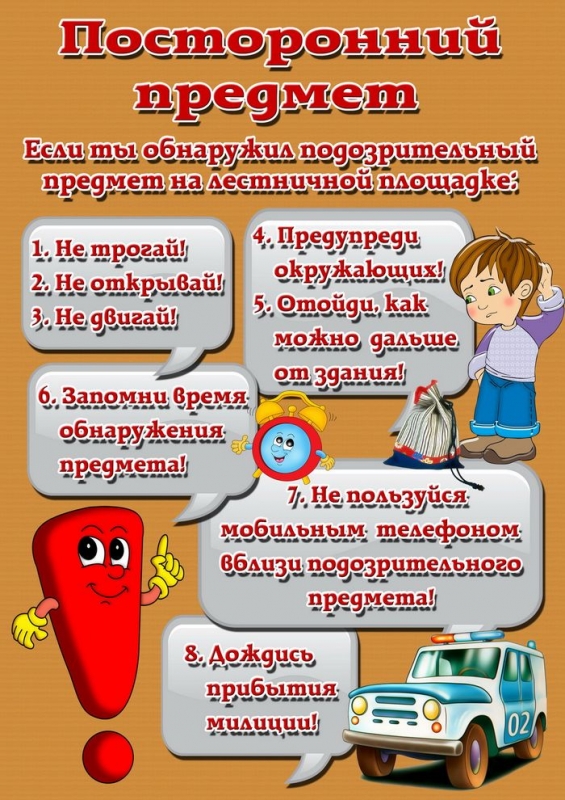 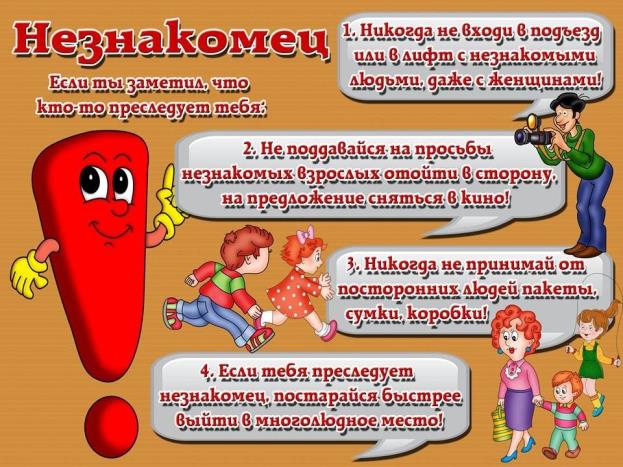 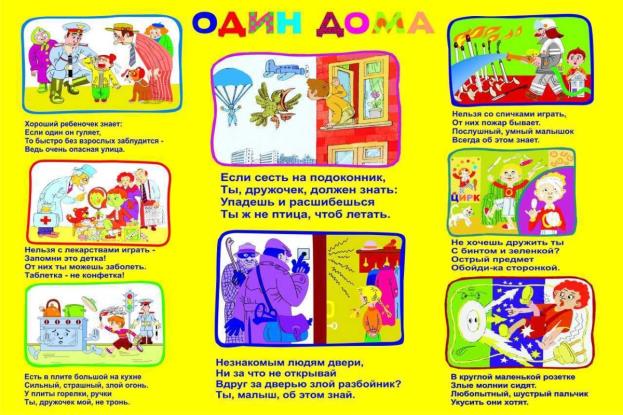 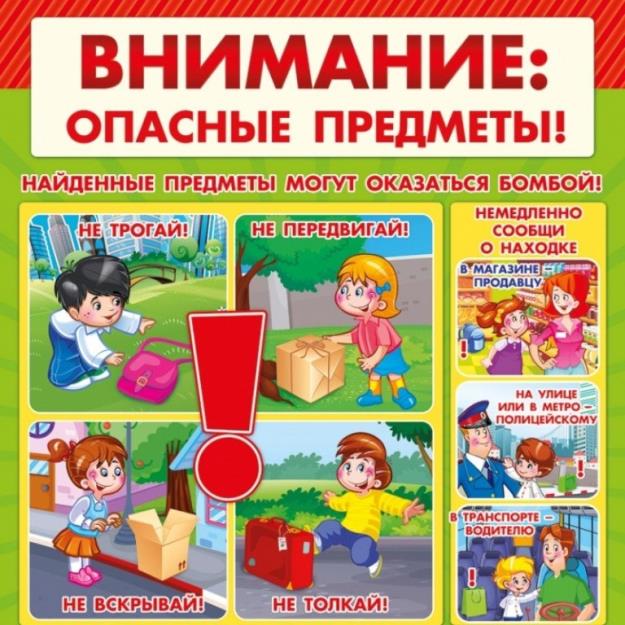 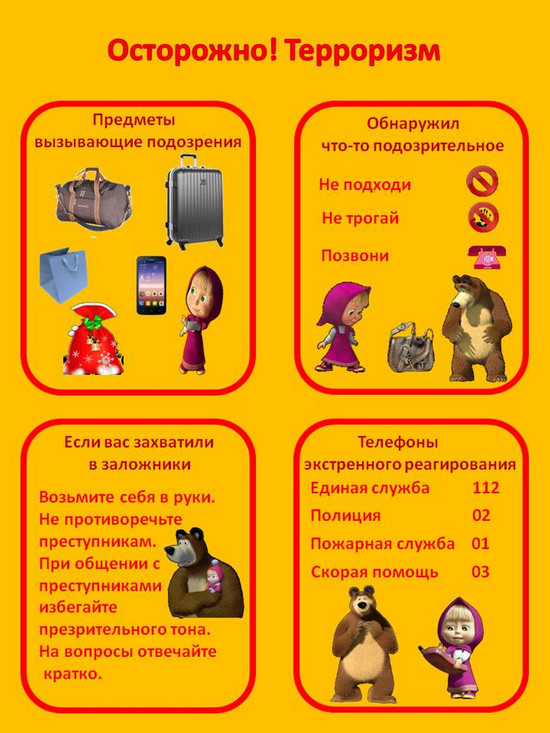 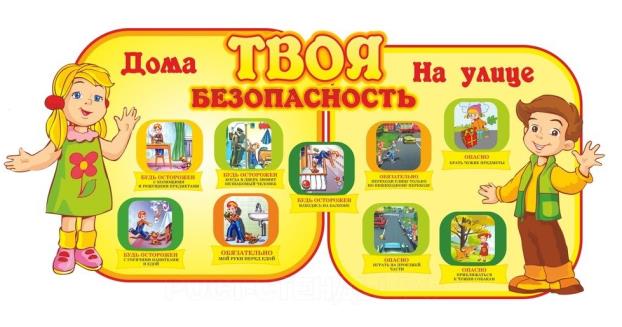 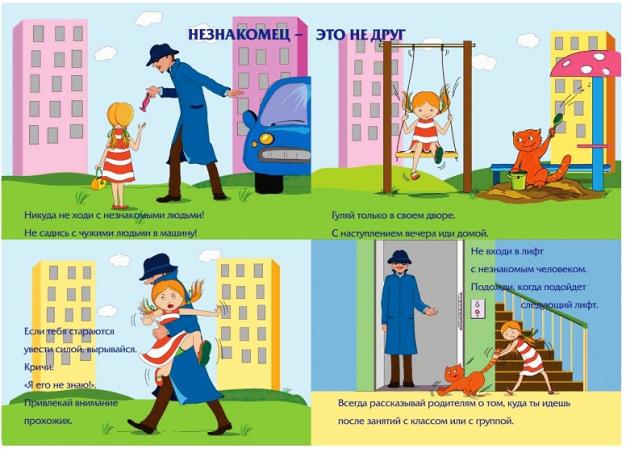 